Long Term Plan: Reading 2021 - 2022Year Year Year Year Year Year Year TermAdventAdventLentLentPentecostPentecostClass guided bookThe MinpinsRoald Dahl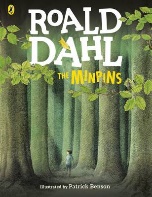 Leo and Gogon’s Curse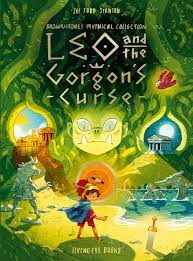 The Iron Man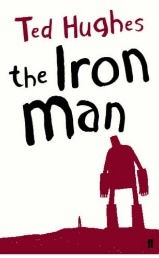 Window: 1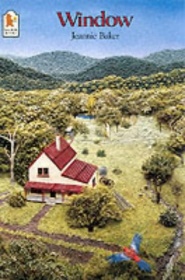  Mousehole Cat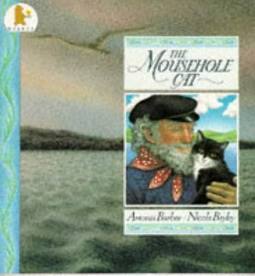 The Lion the Witch and the Wardrobe
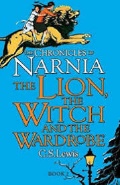 PoetryMid-term breakSeamus HeaneyMid-term breakSeamus HeaneyVideo Clipfor comprehensionDavid Guetta - TitaniumDavid Guetta - TitaniumSometimes The Stars by The AudreysSometimes The Stars by The AudreysPicture booksDaily class reader for pleasureSo you think you’ve got it bad? Life in ancient Greece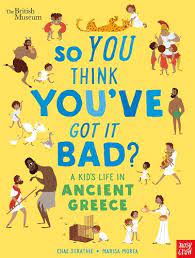 The night before Christmas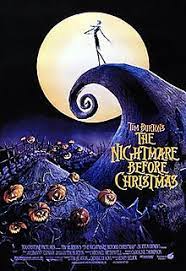 Bear Grylls 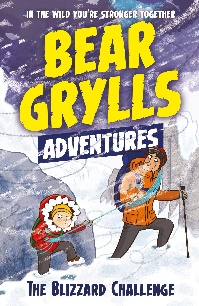 Bear Grylls 